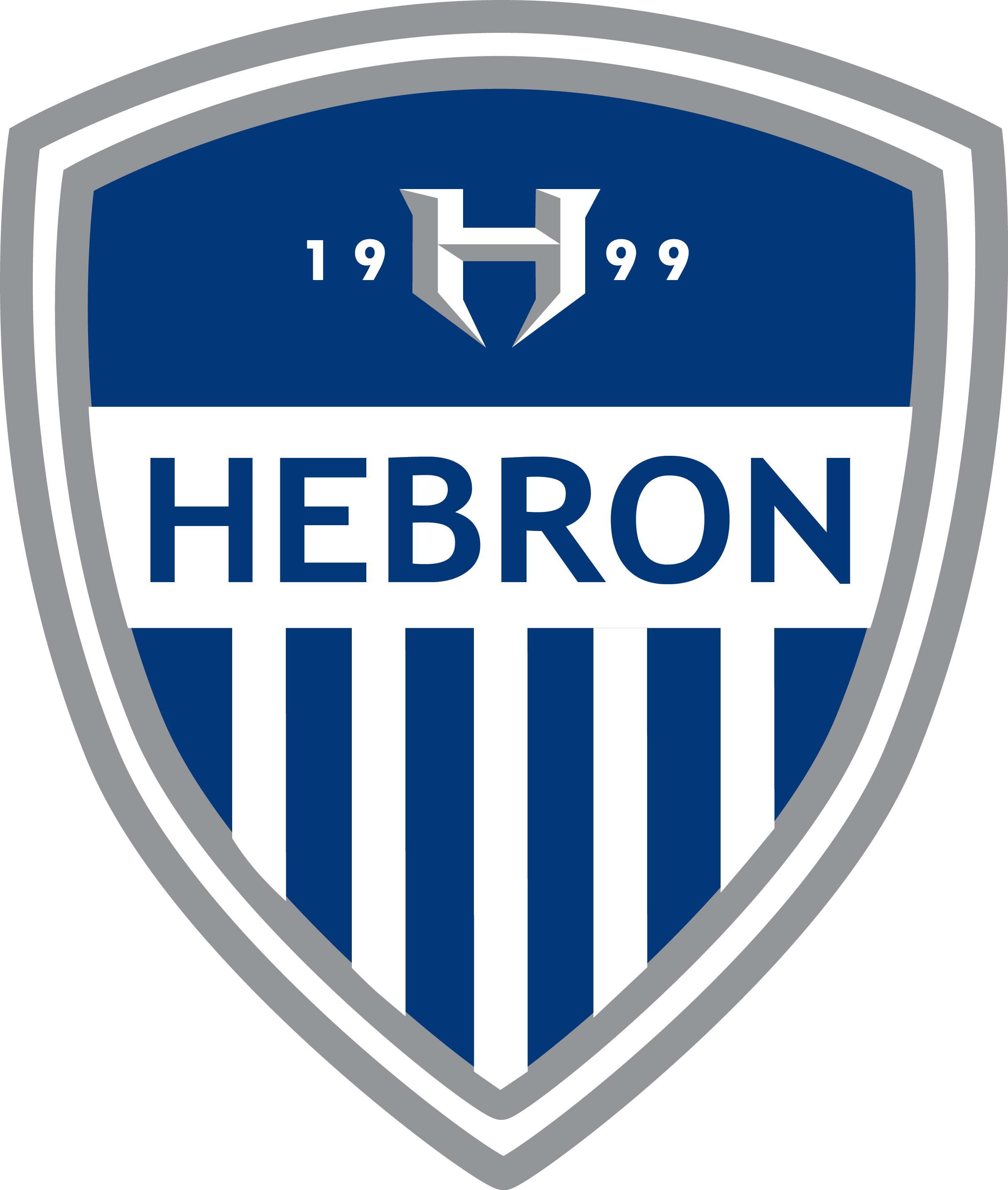  Hebron Soccer 2021/2022Date 			Opponent				VenueDec. 10			Sachse (Scrimmage)			AwayDec. 14			Prosper	 (Scrimmage)			HomeDec. 16			Allen (Scrimmage)			Away (Eagle Stadium)Jan. 3			Irving (Scrimmage)			Home (TBD)Jan. 6-8		NTX Showcase (Varsity)			Home (TBD)Jan. 13-15		Georgetown Showcase (Varsity)		AwayJan. 13-15		Allen Showcase (JV1 & JV2)		Allen (TBD)Jan. 18			Prosper Rock Hill (Varsity & JV1)	Away		Jan. 20-22		Rockwall JV Tourney (JV1 & JV2)	Rockwall (TBD)District	Jan. 25			Plano East				Home	*****Jan. 28			Flower Mound				@ Flower Mound		Feb. 1			Plano 					Home.  ******Feb. 4			Coppell					@ Coppell		 Feb. 8			Marcus 					Home	Feb. 11			Plano West				Home   Feb. 11			Flower Mound				Home (JV2)	Feb. 15			Lewisville 				@ LewisvilleFeb. 18			Plano East				@ Plano East	Feb. 22			Flower Mound				HomeFeb. 25			Plano					@ Plano. *****Mar. 1			Coppell					Home	 Mar. 4			Marcus	 				@ MarcusMar. 8			Plano West 				@ Plano West   	     Mar. 8			Coppell					@ CoppellMar. 15			Lewisville 				Home*Game times are: 4:30, 6:00 and 7:30 unless otherwise noted (JV2, JV, V)                 ****** = No JV2 game scheduledHead Coach-Matt Zimmerman      Asst. Coaches- John Summers, Beck Nitcholas, Eric CongdonPrincipal- Amy Boughton    Athletic Coordinators-Brian Brazil and Karin KeeneyAthletic Trainers- Kristi Wenth, Nikki Briseno, Matt Moreau